Swift Current Minor Hockey Association Monthly Meeting Minutes –Dec 01st 2020 Via Zoom  1. Call to Order Aaron Bakus called the meeting to order at 7:02 pm. 2. Roll Call/Regrets :Present:  Aaron Bakus, Greg Hurrell, Brad Carlson, Dave Smith, Larry Empey, Gerald Johnson, Brad Torry, Ryan Baker, Nola Smith, Jaime Leblanc, Brent Stetch, Vaughn Penley, Dade Getzinger, Mike Dudley, Blair Simpson, Cheyenne Arntsen, Wade Lacher  Regrets:  Colby Rennie, & Eric Bloom3. Motion to accept the Agenda as presented Gerald Johnson, seconded by Jaime 	Leblanc. Carried 4. Acceptance of Minutes from Nov 03rd 2020. Motion from Wade Lacher, Seconded by 	Brad Torry , Carried5.Old Business: Update on Return to Play: Nothing since the Sask Government Update. 		   Next update on Dec 17th.		   Covid 19 Coordinator Update: Sask Health as declared an outbreak 			   with SCMHA. Everyone needs to be vigilant in protecting themselves.		   Letter from Local Sask Health as more players are testing positive and 			   to follow all guidelines set out. Letter put on Social Media as well as 			   our webpage.	6. New Business:  No new Update from Sask Hockey. Teams can still practice with the 			      amended guidelines set out by the Sask Government. The new			      guidelines were discussed at length with all the Board members 			      addressing each division concerns or requests to continue 				      practicing. Thoughts and suggestions were brought forward to try 			      and address these concerns. There were several coaches from each        	                                division Not wanting to risk going back on the ice for the next two     	                                weeks some were willing to take the risk but the Board felt in the 			     younger divisions it would be extremely hard to control player     	                               movement on the ice with the 3 meter distancing, facemasks as well 			     as coaches who not wanting to risk getting sick themselves and or 			 player infections. After much debate the following Motion was put 			forward to the Board: That all SCMHA Teams Under the U18 AAA 			teams be paused until the next media release from the Government of 			Sask and the Sask Health Authority. Motion was seconded and Carried.			The Under 18 AAA Wildcats and Legionnaires will be allowed to 				continue to practice following the amended guidelines as set out by 			the Sask Government. There were several reasons the AAA teams were 			allowed to continue, billeting players, school education is very 				important and they would not get access to teacher support if they 			were sent home. Several other reasons were brought up. The Board 			agreed to allow these two teams to continue until told otherwise by 			SHA. 			There have been several inquiries regarding the pause placed on us and 			possible refunds for Team Ice Allocations and Registrations. The Board 			discussed this and decided we will wait and make a decisions on 				refunds at the end of the Hockey Season and make a decision at that 			time.			As mentioned in our last meeting Colby Cave Scholorship helmet 			stickers have been purchased and can be picked up at the skate shop 			for every team.			 COMMUNICATIONS: All current SHA Sask Health updates have been posted on our Social Media to keep communications open with our families in our Association	7. Financial Report: Eric Bloom (Not Present)	  Eric was unable to attend the meeting and advised he will present an updated financial statement later this week for the Board members to peruse.	Progressive Discipline Report: Colby Rennie (Not Present)	Registration Director : Dave Smith(Present)	Nothing to reportReferee Liason Report : Mike Dudley (Present)- Nothing to Report	8. Equipment Manager: (Jaime Leblanc) PresentTEAM JERSEY INFORMATIONSwift Current Minor Hockey Association rules state that all team jerseys must be washed and lookedafter by an assigned parent on each team. Concern has been raised this year, due to COVID-19about collecting and washing these jerseys as a group. While SCMHA would prefer to still have anassigned parent be in charge of the sweaters, for the 2020-21 season, we are allowing eachplayer/family to be responsible for their own jersey. HOWEVER, the following rules must beadhered to, in order to avoid unnecessary damage or wear on team sweaters:1. Jerseys should be removed from hockey bags after use.2. Jerseys must be washed regularly in COLD water ONLY and hung to dry. Hockey sweatersshould never be washed in warm or hot water, and NEVER put in the dryer. Sweaters thatbecome stained with Gatorade/juice etc. should be washed AS SOON AS POSSIBLE to avoidpermanent discoloration. Stain removers can be used, but avoid using anything with a bleachadditive.3. Team sweaters must be worn for sanctioned SCMHA games only and not worn for practice,outdoor rinks or other any other times when not representing your SCMHA team.4. Any damages currently on team jerseys should be noted to the coaches and brought to theattention of the SCMHA Equipment Director immediately.5. Any damages/tears etc. that occur throughout the season should be also be noted to thecoaches. Minor repairs are at the expense of each individual team.Failure to follow these rules will result in SCMHA collecting the sweaters from the team and havingthem signed out for each game. SCMHA will have the jerseys washed and repaired, and ALL costsincurred including professional cleaning, repairing, transportation, etc. will be at the teams expense.Any jersey returned at the end of the 2020-21 season deemed to have been poorly kept and unfit foruse for a player in upcoming seasons will have their $100 post-dated cheque cashed to cover the cost of replacement.	8. ReportsDivision: AAA  U18 Male/Female report
 
Legionnaire/ Wildcat liaison Larry Empey -PresentDate of Report: Dec 01st 
Head Coaches: Chris Keleher/ Terry Pavely
Updates:  As far as a report I have done some research and swift current is the only community that has shut their AAA teams down at this point. Every team in the league is continuing with the new rules as set out by Sha until the Dec 17 break.  Our players for both teams are at home right now out of respect for our pause in hockey right now by the board and would like to resume ASAP.  I have spoken to both Sask hockey and their league and both want the AAA teams to continue working on skills at this point.  Their points were these kids move away from the homes to play hockey, they pay a billet inside our community to live here.  They do NOT do any other skills camps or power skating that would increase their bubbles such as kids in the younger years would do such as we see happening in swift Current right now.  They have been told by the school that they want them to stay until the semester is over so they can maintain support from the teachers on the courses.  In closing how many of these kids will not return if we turn them away right now. Let the league and Sha shut them down it is not up to us as a board to send kids home when the entire league of both male and female AAA is continuing.  In closing their coaches are paid and it will be up to them to provide the skills that players at that level require to reach the next level of hockey. Thank youLarry EmpeyServicemaster Restore306-741-3050Under 18 Male (Brad Torry) PresentNothing to ReportSenior Female Division (Brad Carlson} Present	Nothing to ReportRespectfully Submitted Brad Carlson	Jr. Female Division (Rej Stringer) Present		Nothing to Report	Rej Stringer	Jr. Division Head	Under 7 Division Head (Dade Getzinger) PresentNothing to Report	U9 Division Report (Ryan Baker) PresentU9 Division ReportAt this point I one team wanting to try and 7 no’s. Ryan Baker Under 11 Division Head (Gerald Johnson) PresentDate of Report: December 1st, 2020Number of Teams:  6Number of Participants: 83
Head Coaches:  Blair Simpson, Kent Silbernagel, Troy Laforge, Shawn Irwin, Mark Plewis, Dade GetzingerDiscipline/Concerns: Have we established our operating cost per participant this season?Celebrations:  To the best of my knowledge, our division has consumed approximately 84 hours of ice.Updates: Regarding the return to play, at the time of this report, I have 3 teams interested in finding a way to continue, 2 teams against, and 1 team to get back to me.  We have had 2 teams shut down due to Covid that I am aware of, along with many individual players due to school contacts.Motions:  Respectfully Submitted;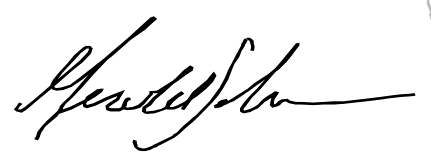 Under 13 Division Head  (Vaughn Penley) PresentNothing to ReportUnder 15 Division (Brent Stechyshyn) Present	Nothing to Report9.	Next Meeting      	Our next meeting via Zoom Friday Dec 18th to discuss any further updates. 10.	Meeting adjournment: Dave Smith.